Министерство науки и образования УкраиныОдесский национальный университет имени И.И.МечниковаИнститут математики, экономики и механикиКафедра общей психологии и психологии развития личностиНаучное студенческое общество психологического факультета «Розквітання»Посвящается 150-летиюОдесского национального университета имени И.И.Мечникова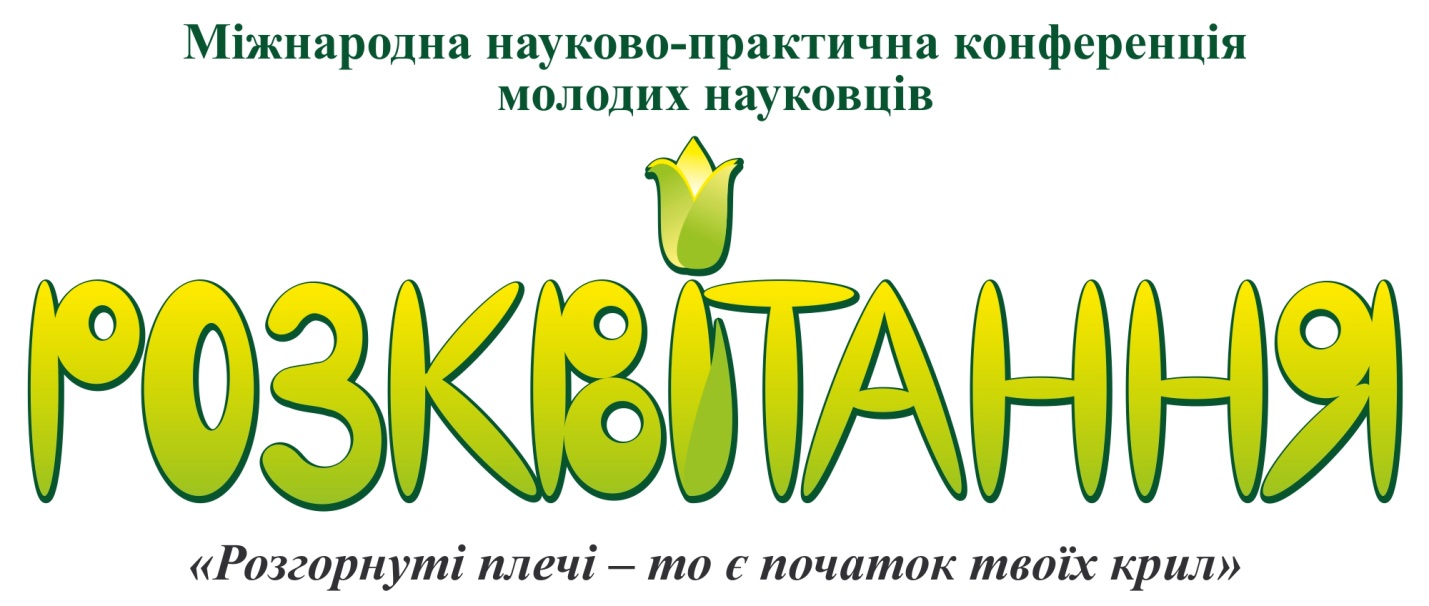 23 - 24 апреля ("Развитие личности в рамках пространственно-временнойорганизации жизненного пути")Рабочие секции:Развитие личности: теоретические и методологические проблемы исследованияПсихологические закономерности личностного развитияПсихологические закономерности жизненного путиИсследование времени и временной перспективы в психологииАктуальные проблемы современной психологииРабочие языки конференции: украинский, русский, английский.В случае представительного количества участников, готовых делать доклады на английском языке, будет организована соответствующая секция, или, рекомендуем участникам докладываться на английском, а на экране транслировать титры на русском языке. Авторы лучших докладов награждаются грамотами, призами «Квіткапершогоступеню» и «Квіткадругогоступеню». Автор самого лучшего доклада получает возможность бесплатного размещения результатов своего исследования в научном журнале «Вестник Одесского национального университета. Серия Психология», входящий, согласно постановлению ВАК Украины, в Перечень научных специализированных изданий Украины. С иногородними участниками, которые не смогут приехать на конференцию, мы планируем скайп-связь в режиме он-лайн. Для участия в конференции необходимо до 20 апреля 2015 года подать:Заявку на участие с обязательным указанием формы участия.Тезисы доклада. Тезисы должны содержать резолюцию научного руководителя с рекомендацией к публикации и печатью ВУЗа, подтверждающей подлинность подписи. В отдельных случаях научный руководитель по телефону или мейлом может подтвердить, что тезисы отредактированы и рекомендованы к печати.Подтверждение оплаты оргвзноса (можно по телефону или мейлом).Формы работы конференцииПленарное заседание (выступления до 15 мин.)Секционные заседания (выступления до 10 мин.)Конкурс футуристических проектов «Психология будущего»Фестиваль социальных проектов «Україно,  розквітай!»Мастер-классы, которые проводят опытные психологиПрезентации практических технологий, которые проводят начинающие психологи. Ведущим выдаются сертификаты с экспертным заключением по апробации авторской программы в рамках конференции.Фестиваль молодежного творчестваМатериалы конференции печатаются в электронномсборнике тезисов конференции.Материалы тезисов должны быть набраны на компьютере (редактор Wordfor Windows) шрифтом TimesNewRoman № 14, межстрочный интервал - 1,5; поля: слева - 2,5, справа - 1,0, сверху - 2,0, снизу - . Объем - до 3 страниц. Название - заглавными буквами; в правом верхнем углу, над названием, нужно указать фамилию и инициалы автора.Материалы конференции и заявку на участие в электронном виде просим присылать на e-mail: vandaa@ukr.net.Организационный взнос за участие в конференции составляет 100 грн. (для иностранных участников из расчета 5$). Он включает в себя: оплату публикации тезисов и/или конкурсной работы «Психология будущего», кофе - брейк, участие в мастер-классах, фестивалях, футуристическом конкурсе и другие организационные расходы. Оплату отправлять на р/с 5167 9872 0235 9507 Приватбанка.Оргкомитет не несет ответственности перед участниками, которые не представили свои заявки на участие в конференции и тезисы вовремя. Проживание, проезд и питание за свой счет. Обеспечение билетов - самостоятельно.Заявка на участие в конференцииФамилия, имя, отчество________________________________________Населенный пункт_____________________________________________Название учебного заведения, курс_______________________________Адрес (с почтовым индексом)____________________________________Контактные телефоны (с кодом населенного пункта)________________Е – mail______________________________________________________Название доклада______________________________________________Научный руководитель, рекомендующий тезисы в печать____________Участие в Презентации практических технологий начинающих психологов«да»/«нет»Название презентации (тренинг, его фрагмент в виде отдельных тренинговых упражнений, ролевая игра, психокоррекционная технология, техника индивидуального консультирования, элементы работы бизнес-психолога и т.д.___________________Продолжительность (до 1 ч. 30 мин.)______________________________Направление, в рамках которого разработана технология_______________Требования относительно помещения___________________________Желаемое количество участников______________________________Участие в Конкурсе футуристических проектов «Психология будущего» «да»/«нет»Участие в Фестивале социальных проектов «Україно,  розквітай!»«да»/«нет»Участие в Фестивале молодежного творчества«да»/«нет»Вид Вашего творчества_________________________________________Если это выступление, то какова его продолжительность________________Требования относительно Вашеговыступления_________________________Дата перевода оргвзноса на банковский счет_______________________Нуждаетесь ли в  размещении на проживание в студенческом городке_____« _____» _______________2015 г.	Для участия в Конкурсе футуристических проектов «Психология будущего» нужно до 20.04.15 предоставить письменные ответы (объемом не более 3 стр.) на следующие вопросы: Каким будет предмет психологии завтрашнего дня? Обоснуйте свое мнение.Какие новые методы появятся в психологии и переведут ее на новый уровень развития?Как в будущем будут производить отбор абитуриентов в психологические ВУЗы? По каким критериям и какими приемами можно вычленить из претендентов тех, кто действительно способен к психологии?Не секрет, что в нашем обществе услугами психологов пользуется минимальное количество людей  и очень распространенно мнение, что к психологам обращаются «только больные на голову». Какими приемами можно повысить престиж психологической помощи и какие новые виды работ будут в будущем у психологов? Какое место в обществе займут психологи?Как, в конце концов, будет разрешена психофизиологическая проблема в психологии?Ответы на вопросы будут опубликованы в электронномСборнике материалов конференции. Для участия в Фестивале социальных проектов «Україно,  розквітай!»нужно до 20.04.15 предоставить описание, объемом не более 3 стр., социально полезного проекта, который Вы считаете востребованным и перспективным в ближайшее время в нашем обществе. Описание, например, может включать в себя ответы на вопросы:Название проекта_____________________________________________Идея проекта_________________________________________________Психологические явления, дающие основания предполагать, что проект необходим и будет социально успешен________________________________На какую целевую группу направлен_____________________________Сколько времени необходимо для запуска проекта  _________________Сроки реализации проекта______________________________________Какие материальные ресурсы необходимы_________________________Какое количество участников необходимо для подготовки и запуска проекта___________________________________________________________Этапы реализации проекта______________________________________Социальный выигрыш внедрения проекта_________________________Описания проектов будут опубликованы в электронномСборнике материалов конференции. .Одесса, ул. Дворянская, 2, Одесский национальный университет имени И.И.Мечникова, Институт математики, экономики и механики, Кафедра общей психологии и психологии развития личности, ауд.105. Телефон для контакта: 097 74 54 607 Ванда НиколаевнаДо встречи на конференции!